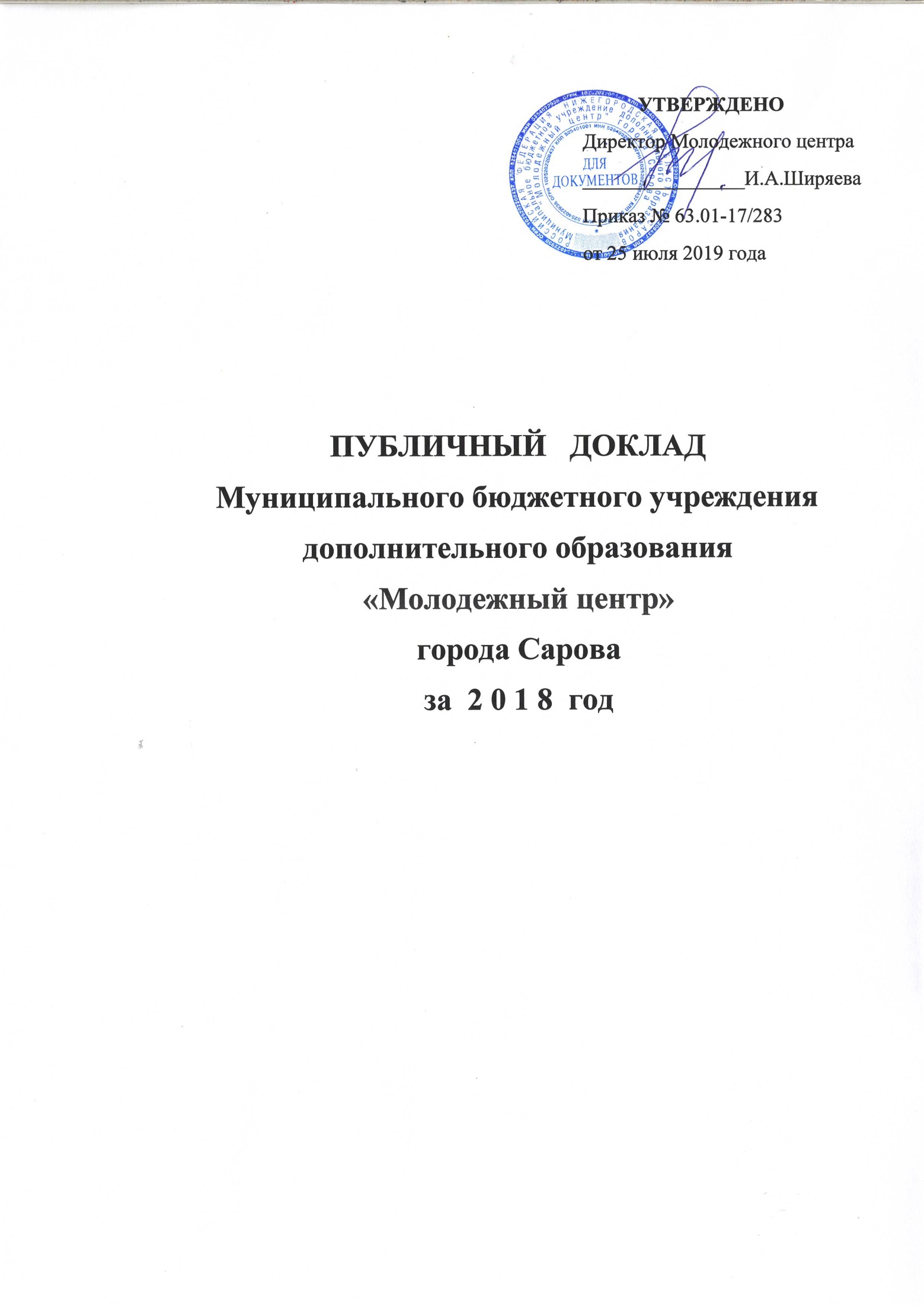 Уважаемые родители, педагоги, обучающиеся.Настоящий публичный доклад показывает информационную открытость и прозрачность деятельности Молодежного центра.Цель доклада – рассказать общественности, родителям, представителям власти, всем заинтересованным лицам об условиях и результатах функционирования Молодежного центра в 2018 году, проблемах и направлениях его развития в следующем году. Мы  открыты к обсуждению проблем и перспектив  работы Молодежного центра.I. Общая характеристика учрежденияПолное наименование учреждения: Муниципальное бюджетное учреждение дополнительного образования «Молодежный центр» города Сарова.Краткое наименование учреждения: Молодежный центр.Учреждение является Муниципальным бюджетным учреждением дополнительного образования.Язык обучения-русский.Учреждение действует на основании: - лицензия№761 от28.08.2015, срок действия – бессрочно (выдана Министерством образования Нижегородской области на основании приказа №3428 от 28.08.2015 г.)Учредитель:муниципальное образование города Сарова.Функции и полномочия учредителя Молодежного центра от имени муниципального образования города Сарова осуществляют Администрация города Сарова, орган Администрации города Сарова - Департамент по делам молодежи и спорта Администрации г. СаровМолодежный центр расположен:Юридический адрес:607188,Нижегородская область, г. Саров,ул. Куйбышева, д.19/1Фактический адрес:607188,Нижегородская область, г. Саров, ул. Куйбышева, д.19/1Телефон: 8 (83130) 99-105, 99-107Сайт: mc-sarov.ruЭлектронная почта: adm@mc-sarov.ruФ.И.О. руководителя:  директорШиряева Ирина Алексеевна.	Учреждение создано в соответствии с распоряжением Главы местного самоуправления г. Саров от 27.12.1999 г. № 2039-П «О создании муниципального учреждения «Молодежный центр»» в сфере дополнительного образования детей и молодежи, организации и осуществления мероприятий по работе с детьми и молодежью.	Муниципальное бюджетное учреждение дополнительного образования «Молодежный центр» города Сарова(далее Молодежный центр)является подведомственным учреждением Департамента по делам молодежи и спорта Администрации г. Сарова.Молодежный центр расположен в центральной части города Сарова Нижегородской области.Материально-технические условия пребывания детей в Молодежном центре обеспечивают высокий уровень образования, воспитания и укрепления здоровья детей и молодежи, соблюдения безопасности обучающихся.Учреждение занимает 3-х этажное здание общей площадью . Проектная мощность здания - 634 человек. Земельный участок: . Все помещения и кабинеты оснащены необходимой мебелью и оборудованием.Перечень помещений Молодежного центра:Зрительный зал площадью ,Зимний сад площадью имеет две функциональные зоны – для отдыха и организации мероприятий,Круглый зал площадью ,Игровая комната площадью ,Компьютерный класс площадью ,Спортивный зал -  площадь 643,5м2,Атлетический зал площадью ,Зал групповых тренировок площадью 96,6 м2,Бассейн (большая и малая чаши), Конференц-зал площадью Учебный класс площадью Кабинет по вокалу площадью фото и видеостудия площадью .Учебно-материальная база соответствует требованиям учебных планов и программ, нормам и правилам СанПиН (СП 2.4.4.3172 - 14). Учебные кабинеты оснащены учебно-наглядными пособиями, техническими средствами обучения, дидактическими материалами.Уровень оснащенности учебных кабинетов, студий учебно-наглядными пособиями, техническими средствами обучения, дидактическими материалами соответствует образовательной деятельности учреждения.Материально-техническая база, дидактическая оснащенность, учебные материалы и пособия позволяют вести образовательную деятельность в полном объеме и реализовывать поставленные цели.Основной целью деятельности учреждения является привлечение интеллектуального и физического потенциала детей и молодежи для развития города, реализация образовательных программ дополнительного образования детей и молодежи в интересах личности, общества и государства.	Для достижения целей учреждение осуществляет в установленном законодательством порядке следующие основные виды деятельности:реализация дополнительных образовательных программ различной направленности;организация оздоровления, отдыха детей и молодежи в каникулярное время;организация и проведение городских физкультурных и спортивных мероприятий;организация мероприятий по работе с детьми и молодежью;организация временной занятости детей и молодежи;обеспечение участия обучающихся учреждения в городских, областных, региональных и всероссийских мероприятиях;осуществление первичной доврачебной медико-санитарной помощи в амбулаторных условиях по сестринскому делу в педиатрии.Молодежный центр - многопрофильное учреждение дополнительного образования, реализующее дополнительные образовательные программы. Оно является центром педагогической поддержки развития детского и молодежного общественного движения, центром культурно-досуговой деятельности детей и молодежи города, развивает волонтерское движение, ведет массовую и индивидуальную спортивно-оздоровительную работу, развивает творческие способности личности.Учреждение организует работу с детьми, подростками и молодыми людьми в течение всего календарного года.	В 2018 г.в рамках муниципального заданияв учреждение занималось 351 чел.. Образовательная деятельность Молодежного центра, как  учреждения дополнительного образования состоит из  двух взаимосвязанных направлений:образовательная деятельность детских и молодежных объединений воспитательная, организационно-массовая работа с молодежьюПервое направление реализуется в рамках  утвержденных образовательных общеразвивающих программ дополнительного образования детей   – 199 детей;и предпрофессиональная программа бадминтон спорт глухих – 7человекВторое направление -  реализуется в рамках  программ деятельности через занятость подростков и молодежи в клубной деятельности – 145 человек.Участвуют в реализации общеобразовательных программ дополнительного образования детей   – всего 206 человек. Из них: Таким образом,  мы видим сохранение тенденции  - молодежь и подростки старше 10 лет составляют 82,5% от общего количества обучающихся (201г.- 77%).В клубной деятельности молодежь  старше 14 лет составляет  100 %.	Из общего количества обучающихся учащиеся инвалиды составляют:Наличие инвалидов в составе обучающихся позволяет говорить о реализации  в учреждении инклюзивного обучения.Профиль кружков, секций:	Сохраняется тенденция прошлого года - увеличение количества объединений социально-педагогической направленности. В основном, это произошло за счет увеличения количества клубных объединений игрового характера и смены направленности программ ряда клубов культурологической направленности («Лотос», «Инсайт»). Их деятельность приобрела более социальную направленность. В 2018г. сохранность постоянного контингента составила  в среднем  - 103,6  (2017г -  97,3   % ) :	Во многих учебных группах достигнута сохранность контингента 100% за счет постоянного контроля за посещаемостью, своевременным добором в учебные группы в течение учебного года, систематической работой педагогов.	Контингент  обучающихся  в Молодежном центрестабилен. Движение  учащихся  происходит  по  объективным причинам и не вносит  дестабилизации в  процесс  развития Молодежного центра. Абсолютное большинство обучающихся - хорошо воспитаны, с любовью и уважением относятся  к родителям, семейным традициям, к Молодежному центруи его правилам, педагогическому коллективу и обслуживающему персоналу. 	Одним из основных направлений деятельности Молодежного центра является социальная адаптация детей и молодежи с ограниченными возможности здоровья. На базе Молодежного центра с 2005 года ведется работа по адаптивной физической культуре среди молодых людей - инвалидов, а с 2016 года реализуется  общеобразовательная предпрофессиональная программа: вид спорта – бадминтон, спорт глухих. Для спортсменов – инвалидов кроме физической нагрузки, также важную роль играет и психологическая разгрузка. Для достижения этой цели с 2017г. реализуется программа работы педагога-психолога в сенсорной комнате. Сенсорная комната – целый мир новых впечатлений и ярких эмоций. Специальное оборудование, установленное в сенсорной комнате, воздействует на все органы чувств человека. Лежа в сухом бассейне или на мягких пуфиках, в волнах медленно плывущего света, слушая успокаивающую музыку, ребенок сам становится героем сказки. Ощущение полной безопасности, комфорта, загадочности наилучшим образом способствует гармоничному развитию и коррекции имеющихся проблем. С 2018г. занятия в сенсорной комнате проводятся не только для  спортсменов-инвалидов, но и других обучающихся с ограниченными возможностями здоровья. Таким образом, сенсорная комната является многофункциональным комплексом, использование которого способно значительно оптимизировать развитие ребенка- инвалида и ребенка с ОВЗ. Создание в Молодежном центре зоны психологической разгрузки позволит обучающимся инвалидам с различными видами заболеваний оказывать разное воздействие на психическое и эмоциональное состояние: тонизирующее, стимулирующее, укрепляющее, восстанавливающее, успокаивающее, расслабляющее.II. Особенности образовательного процессаМолодежный центр предоставляет дополнительные образовательные услуги учащимся города  в свободное от основной учебы время на основе выбора ими образовательной области, вида деятельности, направления и профиля программы и времени ее освоенияОбразовательная деятельность  объединений реализуется в рамках утвержденных дополнительных  общеобразовательных программ  по   направленностям -  художественная, социально-педагогическая, физкультурно-спортивная. Наибольшее количество программ педагогов являются:по типу модифицированные;  по виду – дополнительные общеразвивающие программы, дополнительные предпрофессиональные программы;по содержанию – реализуются в рамках  направленностей – социально-педагогическая, физкультурно-спортивная, художественная.Программы направлены на развитие личности ребенка и строятся с учетом дифференцированного и индивидуального образования, воспитания, развития детей, подростков и молодежи.В учреждении реализуется инклюзивное образование для детей и подростков с ограниченными возможностями здоровья и инвалидов. Инклюзия рассматривается как процесс развития  доступного образования для каждого учащегося, формирование процессов обучения с постановкой адекватных целей всех учеников, процесс ликвидации различных барьеров для наибольшей поддержки каждого учащегося и максимального раскрытия его потенциала.	Учебный план включает дополнительные общеобразовательные программы:  реализация общеразвивающих программ дополнительного образования,  рассчитанных на 36 учебных недель и реализация предпрофессиональной программы, рассчитанной на 42 недели в рамках ФГТ.   Во время каникул учебный процесс не прекращается. Занятия проводятся согласно расписанию, утвержденному директором учреждения. Перенос занятий или изменение расписания производятся только при согласовании с администрацией и оформляются документально.Выполнение учебного плана контролируется по журналам учета занятий, по выполнению учебно-тематических планов дополнительных общеобразовательных программ педагогов и тренеров, по выполнению муниципального задания.Перечень дополнительных общеобразовательных программ и программ досуговой деятельности в Молодежном центре на 2018 год см. Приложение 1.Программы имеют следующий срок реализации: до 1 года, от 1 до 3 лет, 3 и более лет. Образовательный процесс в Молодежном центре осуществляется в соответствии с санитарно-эпидемиологическими нормами и требованиями. Продолжительность учебных занятий, их количество, численный состав групп, продолжительность занятий и перерывов определяются уставом учреждения и нормами СанПиН 2.4.4.3172-14. Программы деятельности по срокам реализации – бессрочные. Направлены на подростков и молодежь, посещающих клубы, объединения, студий по интересам.	Оценка образовательного результата осуществлялась на основе диагностики знаний, умений в течение учебного года (сентябрь и май). Она носит уровневый и динамический характер. Диагностика осуществляется в соответствии с определенными этапами работы по каждому направлению, позволяет выявлять уровень усвоения образовательных программ обучающимися, определять, имеют ли результаты устойчивый и закономерный характер. Также балловая и процентная оценка диагностики отражает уровень профессиональной компетентности педагогов и является основанием для организации дальнейшей методической работы. Основным показателем результативности деятельности по образовательным программам является уровень прохождения программ в соответствии с утвержденным учебным планом. В среднем реализация учебно-тематических планов по отчетам педагогов составила:   94     %   , что соответствует почти  полному уровню прохождения образовательных программ.  	При  этом, уровень реализации дополнительных общеразвивающих программ составила 94,3%; уровень реализации дополнительной предпрофессиональной программы Спорт глухих – бадминтон – 93,8%Уровни прохождения программ:Не менее 95% - полный Не менее 90% - почти полныйНе менее 85% - достаточно полныйНе менее 80% - допустимыйМенее 80% - частичное усвоение программы   	Воспитательное направление представляет собой систему, удовлетворяющую интересам и потребностям всех участников образовательного процесса. Оно предполагает разнообразные мероприятия в рамках реализации указанных выше целевых программ, а также работу детских и молодежных объединений. Учреждением ежегодно проводится значительное количество социально ориентированных мероприятий различного уровня, что является важным воспитательным ресурсом в образовательном пространстве города. Расписание занятий объединений, их длительность определяется для создания наиболее благоприятного режима труда и отдыха детей, с учетом пожеланий родителей, возрастных особенностей детей, норм СанПиН 2.4.4.3172-14. Обучающиеся активно участвуют в проводимых мероприятиях: выставках, конкурсах, акциях, концертах, интеллектуальных играх, театрализованных представлениях, тематических викторинах и т.д. На мероприятия приглашаются родители, которые отмечают высокие показатели в воспитании своих детей.	В целом, направления деятельности учреждения составляют единую синтезированную систему. Объектом этих направлений является ребёнок, поэтому и образовательная, и воспитательная деятельность взаимопроникают друг в друга, создают необходимую предметную и исследовательскую базу для реализации культурных и социальных потребностей детей и молодежи. Вместе они являются как бы остовом деятельности учреждения дополнительного образования.В течение  года для жителей города разного возраста Молодежный центр организовал и провел 104 мероприятия различного уровня. Общий охват детей и молодежи на мероприятиях за 2018  год составил 9907 человек. Все мероприятия показали действия педагогического коллектива как единой команды в тесном взаимодействии с нашими обучающимися и их родителями, что имеет большой воспитательный эффект.III. Условия осуществления образовательного процессаУчастниками образовательного процесса Молодежного центра являются педагоги дополнительного образования, обучающиеся и их родители.Деятельность педагогического коллектива осуществляется на основе Закона «Об образовании» и Устава Молодежного центра.Управление учреждением осуществляется в соответствии с законодательством Российской Федерации и Уставом на основе единоначалия.Информация о кадровом составеКритерием роста профессионализма и показателем результативности деятельности педагогов является квалификационный рост  специалиста: на 01.01 2019г.  из 16 педагогов  квалификационные категории имеют 12 человек:высшая – 1 ч.   - Точилина Е.М.первая - –  11ч.   – Петраускене О.Ю., Гараева Ю.А., Глотов М.А., Ульяхин Д.А., Кочкин А.Т., Шестова Ю.В., Субботина Э.О., Зверева Г.Н., Брагин Д.Г., Щербинина А.И.,, Зламина Н.В.СЗД – Цема Ю.А. ноябрь 2018г.Итого – 75 %  от общего состава педагогического коллектива имеют первую и высшую квалификационные категории.Средний возраст педагогов – 37 лет.Достижения педагогов февраль - Шимаров Р.С. - Муниципальный этап Всероссийского конкурса учебных и методических материалов пед.работников ОО  - Диплом 3 место в ном. «Сценарий подготовки и проведения внеклассного или социально-значимого мероприятия с обучающимися»апрель - Гараева Ю.А.1) Всероссийский  конкурс «Лучший конспект»   - 2 место  (ролевая игра «Пусть говорят)  2)  Всероссийский конкурс  «Педагогические инновации»  - 1 место в номинации «воспитательная работа»  (ролевая игра «Пусть говорят)май -Всероссийский конкурс «Лучший сценарий праздника» - педагог  Зверева Г.Н. – 2 место  сценарий игры путешествия «С Незнайкой на Луну»июнь –педагог Зверева Г.Н. - победитель Всероссийского конкурса «Лучший сценарий праздника» (квест игра «Да здравствует футбол»)- победитель Всероссийского конкурса публикаций «Золотой пост» (квест игра «Да здравствует футбол»)декабрь – педагог Зламина Н.В. - Всероссийский конкурс  «Воспитателю.ru» - 1 место  в ном. «декоративно-прикладное творчество»Публикацииянварь - Международный образовательный портал МААМ - Публикация материала Семейная спортивная игра-квест «Молодецкие забавы»  - педагог  Зверева Г.Н.(свидетельство о публикации от 09.01.2018)февраль - Международный образовательный портал МААМ - Публикация материала «Творческая встреча «Путешествие в Мастерилкино»  - педагог  Зверева Г.Н.(свидетельство о публикации от 26.02.2018)март - Международный образовательный портал МААМ - Публикация материала «Познавательная игра-соревнование «Азбука солдата. Вперед, мальчишки!»   - педагог  Зверева Г.Н.(свидетельство о публикации от 11.03.2018)апрель - Международный образовательный портал МААМ - Публикация материала «Познавательно-развлекательная игра «Слышу голос природы»   - педагог  Зверева Г.Н.(свидетельство о публикации от 11.04.2018)май - Международный образовательный портал МААМ - Публикация материала «- Беседа-презентация «Курская битва»   - педагог  Зверева Г.Н.(свидетельство о публикации от 03.05.2018)сентябрь - Международный образовательный портал МААМ - Публикация материала «-Музыкально-поэтическая беседа «Осень! Осень! В гости просим!»  - педагог  Зверева Г.Н.(свидетельство о публикации от 19.09.2018)декабрь - Зверева Г.Н. – свидетельство № 967809-149-150 Международного образовательного портала  о распространении педагогического опыта за активную работу по распространению и обобщению педагогического опыта на образовательном порталеВыступления педагогов15 февраля – городской Семинар-практикум «Проектирование комфортной городской среды».- -  Кудашова И.А., Кочкин А.Т.26-30 марта – городской Семинар – практикум для организаторов каникулярного отдыха для руководителей и работников лагерей с дневным пребыванием детей» : Кочкин А.Т.  «Защита детей от информационных технологий способствующих формированию асоциальных групп». 05 июня городская конференция работников организаций социальной защиты «Актуальные вопросы социальной защиты и социальной реабилитации граждан в городе Сарове»:- Субботина Э.О. – «Реализация образовательных программ в области физической культуры и спорта в условии учреждения дополнительного образования»- Гараева Ю.А. – «Организация работы с молодыми людьми-инвалидами через клубную деятельность».6 сентября - Педагогическая конференция «Педагогический опыт – важнейший показатель уровня компетентности педагога»:И.А.Кудашова «Ресурсный центр добровольчества города Сарова»Гараева Ю.А. «Организация работы с молодыми людьми-инвалидами через клубную деятельность»Паничкина С.В. – модератор секции «Организация взаимодействия педагогов с  участниками образовательного процесса»13 сентября - Н.Новгород, обл.семинар «Реализация программ развития ГБУ ДО ЦЭВДНО в 2018-2019 уч.г»Гараева Ю.А. - участие  в тв. площадке «Организационно-метод.поддержка мероприятий/проектов по вопросам воспитания доп.образования»14 сентября - Педагогический совет «Организация самостоятельной деятельности учащихся как средство повышения их познавательной активности. Итоги летней оздоровительной кампании.»:Итоги летней оздоровительной компании 2018  год  . - Гараева Ю.А. – методист12 ноября - Конференция  «Синдром эмоционального выгорания: теоретические основы,профилактика, коррекция» - Кочкин А.Т., Кудашова И.А. Анализ методической деятельности педагогического коллективаАнализ методической деятельности мы рассматриваем, исходя из реализации поставленных задач: изучение методических затруднений в дополнительном образовании детей; обеспечение качества методической поддержки педагогов учреждения; внедрение методики социального проектирования в образовательно-воспитательный процесс; формирование знаний педагогов в описании и обобщении собственного опыта; совершенствование образовательных программ за счет обновления содержания, введения новых технологий. 	Положительным моментом в методической работе остается стабильность участия педагогов в работе по самообразованию (100% охват). Обобщение опыта работы педагогов свидетельствует о достаточно высоком уровне профессиональной компетенции педагогического коллектива. Для начинающих специалистов создана система наставничества, предполагающая квалифицированную помощь со стороны методической службы и опытных педагогов. Вся методическая работа находит свое отражение в планах методического, педагогического советах.	Методическая служба учреждения ведет работу по таким направлениям, как:информационно-методическое (семинары, педагогические и методические советы, информационная деятельность);практико-ориентированное (работа с педагогическими кадрами, проведение открытых занятий, мероприятий, мастер-классов, изучение, обобщение и внедрение передового педагогического опыта);научно-методическое (аналитическая и диагностическая деятельность);инструктивно-методическое (создание и пополнение методического фонда, консультативная и методическая помощь педагогам учреждения, внедрение новых технологий обучения и воспитания).Методической службой проделана целенаправленная работа по обновлению структуры и содержания образовательных программ, создания индивидуальных образовательных маршрутов, пересмотрено содержание и условия реализации программ в свете требований к новым образовательным результатам, совершенствуется программно-методическое обеспечение: внесены изменения в пояснительные записки образовательных программ педагогов, где прописаны новые подходы к результату образования в логике личностно-ориентированного подхода; подвергнут обновлению воспитательный модуль на основе Концепции духовно-нравственного развития и воспитания личности гражданина России. Проведена большая работа по анализу и обновлению  методического обеспечения программно-проектной деятельности объединений и педагогов.Развиваются и актуализируются медиаресурсы объединений, клубов с целью формирования успешного имиджа объединения, демонстрации практического опыта и эффективной организации информационного освещения деятельности объединения, привлечения внимания общественности.	Консультации остаются эффективной формой оказания помощи педагогам в осуществлении образовательного процесса. Индивидуальные и групповые консультации были оказаны каждому педагогу и группам педагогов по использованию в деятельности объединения современных форм работы с учетом психолого-возрастных особенностей участников и современных трендов в молодежной среде.	В результате планомерной работы повысился профессионализм педагогических кадров (образование педагогов, стаж, квалификационная категория педагогов). IV. Результаты деятельности учреждения, качество образованияОдним из показателей результативности деятельности является участие обучающихсяв конкурсах различного уровняВ 2018г учащиеся и педагоги участвовали в следующих конкурсах(.Приложение 2)Бурова Юлия – солист вокальной студии «Аллегро» ( педагог Петраускене О.Ю.) -участница проекта 10 ПЕСЕН АТОМНЫХ ГОРОДОВ, который стал частью глобального проекта Тимура Ведерникова #МУЗЫКАВМЕСТЕ. Идея этого проекта проста - небольшая команда ездит по стране с мобильным комплектом звукозаписывающего и съемочного оборудования, находит талантливых и интересных музыкантов и записывает их в разных красивых местах. Юлия приняла участие в записи 3 песен.Бурова Юлия  успешно прошла отбор и стала участником международного проектаNuclearKids».Проект « NuclearKids» («NucKids») – ежегодный некоммерческий международный творческий проект, в котором принимают участие дети сотрудников предприятий атомной отрасли России и зарубежных партнеров Госкорпорации «Росатом». Основные цели проекта – укрепление дружеских связей между детьми сотрудников предприятий атомной промышленности, создание условий для реализации творчества талантливых детей, развитие новых традиций культурного взаимодействия. География проекта охватывает уже 15 стран и более 60 городов России и мира.Реализация проекта проходит в несколько этапов — сначала отборы детей, затем непосредственная подготовка мюзикла и гастроли спектакля.В 2018 году подготовительный этап проекта проходил в Венгрии, в городе Сексард, медьеТольно (с 06.07.2018 по 06.08.2018). После этого были выступления в Венгрии и России (Озёрск, Снежинск,Москва).В 2018г. обучающиеся активно участвовали и многократно становились победителями и призерами конкурсов различного уровня и направленности. В каждом конкурсе финалисты демонстрировали лидерские, творческие, организаторские, вокальные, спортивные способности, социальные и профессиональные компетенции, навыки самопрезентации и взаимодействия с участниками, а также обозначали и представляли личные инициативы и конкретные результаты деятельности.Грантополучателифевраль - получение грантов администрации города Сарова. в номинации «спорт» -– Кудашкин П, (тр-преп.Точилина Е.М.) в номинации «культура» - Бурова Ю. (ПДО Петраускене О.Ю.)март -Конкурс малых грантов «Доброволец 2018» в рамках конкурса «Православная инициатива»  - проект «Будь в кадре!» (Щербинина А.И.)- победитель конкурса в направлении   «  поддержка добровольческого движения »  на сумму 24080 рублейноябрь -  Щербинина А.И. - получатель поощрительного гранта города Сарова в номинации «социально значимая и общественная деятельность»20 декабря - именная стипендия  Правительства Нижегородской области для одаренных детей – инвалидов – Кудашкин АрсенийV.Социальная активность и социальное партнерствоМолодежный центр активно сотрудничает с различными организациями и учреждениями города:Департамент по делам молодежи и спорта Администрации г. СароваДепартамент культуры и искусства Администрации г. СароваДепартамент образования Администрации г. СароваУправление социальной защиты населения г. СароваОтдел ГИБДД МУ МВД России по ЗАТО СаровМБОУДОД «Детско-юношеский центр»МБОУДО СДЮШОР «Атом»МБОУ ДЮСШ «Саров»МБОУ ДООЦ «Березка»МБОУДОД «Центр внешкольной работы»Образовательные учреждения города (школы и детские сады)Детская поликлиника ФГУЗ КБ№50 ФМБА РоссииГКУ «Центр занятости населения города Сарова»МБОУ ДОД «Детская школа искусств», МБОУДОД «Детская школа искусств №2»МБОУ ДОД «Дворец детского (юношеского) творчества» ГБУ «ЦСОГПВИИ г. Сарова»ГБУ «ЦСПСД города Сарова»МУК «Централизованная система детских библиотек им. А.С. Пушкина»ГБОУ СПО «Саровский политехнический техникум»ФГАОУ ВПО НИЯУ МИФИ «СарФТИ» МУП «Комбинат школьного питания»Инспекция по делам несовершеннолетних МУ МВД России по ЗАТО СаровГУМЧСРоссии по Нижегородской областив/ч 3274 Саровской дивизии ВВ МВД РФгородские СМИ (газеты, радио, телевидение)ГОУ СПО «Саровский медицинский колледж ФМБА России»Саровский межмуниципальный филиал ФКУ «УИИ ГУФСИН России по Нижегородской области»В марте 2018 года заключено соглашение с Саровским муниципальным филиалом ФКУ «УИИ ГУФСИН России по Нижегородской области» и городским клубом волонтеров «Инсайт» о совместных действиях для достижения общих целей:пропаганда ЗОЖ среди осужденных несовершеннолетних;привлечение осужденных несовершеннолетних к занятиям спортом;популяризация физической культуры и спорта;формирование новой жизненной позиции, исключающей возможность совершения нового преступления;развитие творческого потенциала, познавательной активности осужденных;организация досуга и занятости.В рамках соглашения проходят индивидуальные консультации педагога-психолога с осужденными, реклама направлений работы, кружков, секций Молодежного центра, привлечение к мероприятиям осужденных ребят, трудоустройство в летний период.Процесс взаимодействия с различными образовательными учреждениями осуществляется в следующих формах работы: ярмарки-выставки, городские праздники, организация летних лагерей, проведение акций, конференции, концертные программы, фестивали творчества, слеты, соревнования, конкурсы, экскурсии, семинары. Сотрудничество с этими структурами на протяжении многих лет складывалось исходя из: потребностей, запросов детей и родителей; добровольности и вариативности сотрудничества; потребностью во взаимообогащении субъектов-партнеров по взаимодействию. В ходе взаимодействия происходит постоянное сотрудничество и разовые контакты, поддержка и совместная реализация инициатив партнеров в образовательном пространстве.VI. Финансово – экономическая деятельность учрежденияФинансовое обеспечение учреждения осуществляется в форме субсидий на выполнение муниципального задания и субсидий на иные цели.По итогам 2018 года муниципальное задание на оказание муниципальных услуг (выполнение работ) выполнено на 21 556 511,31 рублей, что составляет 98,90% от выделенного финансирования.Основную долю расходов Молодежного центра составляют расходы на заработную плату с начислениями, коммунальные расходы, содержание здания и приобретение материальных запасов и оборудования.На 2019 год запланировано расходов:- за счет бюджета: 28 004 175,21 рубля;- за счет приносящей доход деятельности: 11 575 267,31 рублей.За 2018 год фактические расходы составили:- по бюджету: 24 749 921,31 рублей.- по приносящей доход деятельности: 12 304 096,42 рублей. Фонд оплаты труда работников Молодежного центра на 2019 год по плану составляет 15 995 939,61 рублей (в том числе за счет приносящей доход деятельности 4 833 345,61 рублей).Фактические расходы на оплату труда за 2018 год составили 15 720 211,43 рублей (в том числе за счет приносящей доход деятельности 4 833 345,61 рублей).По итогам 2018 года средняя заработная плата педагогических работников составила 29 048,08 рублей.Укрепление материальной базы учреждения в 2018 гОсновными направлениями деятельности в развитии и укреплении материально-технической базы являются:- проведение текущего ремонта;- оборудование помещений;- приобретение оборудования для реализации образовательных программ;- обеспечение безопасности жизнедеятельности всех участников образовательного процесса;- обеспечение доступности здания для лиц с ОВЗ.В течение 2018г. были проведены следующие мероприятия: С целью поддержки адаптивного спорта Госкорпорация «РОСАТОМ» приобрела для Молодежного центра в 2018 бадминтонную пушку и перьевые воланы.Для дальнейшего развития и укрепления материально-технической базы необходимо:- приобретение спортивного инвентаря, аудиовизуального оборудования, столов, стульев и кресел-мешков;- обеспечение доступности здания: установка поручней  в душевых бассейна, тактильной вывески на здание;- замена люминесцентных светильников на  светодиодные (энергосберегающие);- создание бесшовной сети WI-FI (приобретение роутеров).Приносящая доход деятельностьПорядок предоставления услуг по приносящей доход деятельности регулируется Положением о предоставлении платных услуг и Положением об организации деятельности платных образовательных услуг. Приносящая доход деятельность ведется в соответствии со следующими локальными нормативными актами и приказами руководителя учреждения:Приказ об учетной политике.Приказ об утверждении стоимости платных услуг.План финансово-хозяйственной деятельности.Цены и тарифы на платные услуги разрабатываются в учреждении самостоятельно, с учетом планируемых затрат, в соответствии с ФЗ от 06.10.2003 № 131-ФЗ «Об общих принципах организации местного самоуправления в Российской Федерации», Уставом города Сарова, с последующими изменениями и дополнениями к нему решением городской Думы г. Сарова № 07/5-гд от 10.02.2011г.	Одним из показателей эффективности приносящей доход деятельности в нашем учреждении является результативность функционирования дополнительных образовательных услуг на платной основе: расширение сети и качественная организация проводимых занятий, а также полученные доходы за счет реализации платных услуг по итогам календарного года. Приняв на вооружение деятельный путь достижения поставленной цели в образовании подрастающего поколения, в 2018 году мы увеличили количество учебных платных групп. Безусловно, максимально расширяя внебюджетную деятельность, педагогический коллектив получил возможность развития и укрепления материально-технической базы учреждения.Спектр предоставления услуг на платной основе в Молодежном центре очень разнообразный. Горожане посещают бассейн, тренажерный зал, оздоровительную сауну, занятия по аквааэробике. По-прежнему пользуются большой популярностью  услуги по предоставлению зрительного зала, компьютерного класса, конференц-зала, спортивного зала, а также по проведению детских праздников, выпускных и новогодних вечеров. Очень широко представлены образовательные услуги. В Молодежном центре реализуются программы по обучению танцам, теннису, бадминтону, групповому и индивидуальному плаванию, обучению английскому языку, нестандартная математика для школьников и развивающие курсы для дошкольников «Глобус». В 2018 году в Молодежном центре появилась новые образовательные программы «Физика без формул, «Учимся писать сочинения», «Совершенствование навыков чтения».С целью улучшения качества услуг в Молодежном центре запись в кружки и секции на платной основе осуществляется электронным способом через формы на сайте и в группе ВКонтакте.Образовательные услуги в Молодежном центре остаются наиболее востребованными благодаря высокой конкурентоспособности на рынке. При этом отмечается снижение спроса на некоторые спортивные услуги, например, посещение тренажерного зала. Объясняется это наличием высокой конкуренции в городе на спортивных объектах. За последние несколько лет открыто несколько новых современных фитнес-центра. Вектор развития платных услуг в учреждении в первую очередь направлен на улучшение качества образовательных услуг и увеличение клиентской базы.Большое значение уделяется участию в соревнованиях и конкурсах различного уровня. В платных группах по бадминтону ребята участвуют в областных и всероссийских соревнованиях и привозят достойные награды. Хорошей традицией стало проведение математических олимпиад «Творческой лаборатории 2х2» г.Москва в нашем городе. В 2018 году Молодежный центр как организатор в Сарове провел три олимпиады (осенняя и зимняя, «Устный счет») на базе ФГАОУ ВПО НИЯУ МИФИ «СарФТИ», где младшие школьники проверили свою смекалку в решении нестандартных задач. В мае-июне 2018 года традиционно был открытлетний профильный клуб. Данная программа является альтернативным вариантом лагерю с дневным пребыванием детей  и нацелена на занятость школьников в летний период, это своего рода клуб по интересам. Программа включает в себя творческие, спортивные и интеллектуально-развивающие занятия.С цельюулучшениякачества оказываемых услугв апреле 2018 года было проведеноанкетирование посетителей Молодежного центра. В анкетировании приняло участие более 100человек, 55% процентов анкет заполнили учащиеся,45% взрослые посетители.В ходе анкетирования отмечен высокий уровень комфортности пребываниявМолодежномцентре, атакже высокийуровень культурыобслуживания.Наиболее востребованнымиуслугами указаны занятия в бассейне итеннисном зале.Издополнительных услуг,которыехотелибы получить опрашиваемые, названынастольный теннис и новые игровые программы.Оказывая населению платные услуги, мы ориентированы также и на социальный аспект. Мы четко понимаем, что наш потребитель - это  семья со средним достатком, поэтому стараемся выстраивать  ценовую политику так, чтобы сохранялся баланс между ценой и качеством оказания услуги. Для определенных категорий граждан (дети до 18 лет, студенты, пенсионеры) предлагается более низкая стоимость услуг. Льготные категории граждан имеют возможность бесплатно посещать бассейн. Для постоянных клиентов разработана система абонементов, в т.ч. и безлимитных. В тренажерном зале ежегодно вводятся летние скидки.VII. Перспективы и планы развития на 2019 годРеализация приоритетных национальных проектов;Развитие добровольчествапутем расширения возможностей для самореализации молодежи ираспространения добровольческих инновационных практик социальной деятельности;Развитие талантов и способностей у молодежи, путем поддержки общественных инициатив и проектов.Пропаганда ЗОЖ и профилактике ВИЧ-инфекций.Развитие адаптивного спорта  и инклюзивного образования.Обеспечение медицинского  сопровождения  образовательного процесса спортивным врачом.Привлечение дополнительных финансовых средств путем  участия в грантовых проектах и конкурсах.Проведение мероприятий, направленных на повышение социального статуса и общественного престижа отцовства, материнства, многодетности.Работы со СМИ по освещению мероприятий, проводимых в городе Сарове.Развитие материально-технической базы учреждения и создание зоны свободного общения для молодежи (арт-пространство).Внедрение профессиональных  стандартов в учреждении.Повышение квалификации сотрудников, в целях обеспечения соответствия их профессиональной компетентности и требованиям современного общества.Проведение тренингов для сотрудников с целью повышения качества услуг и решения проблем профессионального выгорания.Проведение производственной гимнастики для сотрудников учреждения.Внедрение онлайн продаж услуг бассейна, тренажерного и теннисного залов, сауны.Приложение 1Дополнительные общеобразовательные программыПрограммы деятельности клубов и объединений Молодежного центра на 2018г.Приложение 2Результативность участия в конкурсах различного уровня 2018г2018-2019 уч.г2017-2018уч.гДо 5 лет06ч. - 2,5%5-9 лет36  - 17,5%48 ч. – 20,3%10-14 лет111 – 53,9%124ч. – 52,3%15-17 лет35 -  17%38ч. – 16%Старше 18 лет24  - 11,621ч. – 9%2016-2017 (410чел.)2017-2018 (410 ч.)2018-2019 (351чел.)По дополнит. образ. программам202822Клубы121313Всего32 / 7,8%41 (10 %)35 ч. (10%)20172018Всего3631Художественное творчество12 – 33%9 – 29%Спортивные11 – 30,6%10 -32,3%Культурологические 3 – 8%0Другие (соц-пед.направ-ть)10 – 27,8%12 -38,7%%%«Лотос»87,5«Студия аниматоров»100«Инсайт»215«КВН87,5«Школа добровольчества»100 «Аллегро»-100 /100Клуб «7Я»114«Ветер перемен»87,5АФК 100 /100 /100 /100«ДеКа»100 /100«В Формате»81«Медиастарт»100Бадминтон100Театр «МЫ»92Плавание«Спортсмен» 100 /100/ 100 /110Корригирующая гимнастика 100Комп.дизайн интерьера125Рок-студия«Короткое замыкание»110«Игромания»80«ИК»125Клуб «Мафия»95Клуб настольных игр100Название группы%Название группы%«Инклюзивные танцы»90,7 «Аллегро»87,8 / 88,2«Студия аниматоров»72КВН97,2«Корригирующая гимнастика»100Комп.дизайн97,2АФК (Ульяхин Д.А.)95,8 / 98,6 / 100«ДеКа»101,4 / 97,2АФК (Ульяхин Д.А../Цема Ю.А.)98,6«МЫ»86,6Плавание97,2/ 95,8 / 95,1 / 99,3«Медиастарт»85,2«ВФормате»90,3 / 90,3Бадминтон93,8Уровень мероприятийКоличество мероприятий  (шт)Количество лауреатов, победителей (чел.)Международные конкурсы818Всероссийские конкурсы, соревнования2871Региональные конкурсы, соревнования1435Муниципальные конкурсы, соревнования2083итого70207Текущий ремонт помещений, коммуникаций  здания.Замена ввода ХВС (холодного ввода снабжения).Восстановление асфальтового покрытия после проведенного ремонта коммуникаций ХВС. Ремонт ванны бассейна (затирка швов).Частичный ремонт спортивного зала и классов..Замена, ремонт  оборудованияЗамена зондов на станции химводоочистки бассейна – 2 шт.Замена контроллеров для вентиляции – 3 шт.Перетяжка мягкой мебели (диваны зим.сад).Замена оборудования бассейна: вентилятор для осушителя бассейна.Замена люминесцентных светильников на  светодиодные.ПриобретенияМебель:- скамья для спортивных раздевалок;- доска меловая, магнитно-маркерная;- стол журнальный – 4шт.;- кресло офисное – 2 шт.;- стойка в зимнем саду для звукооператора;- стол складной круглый– 7 шт.;Для занятий бадминтоном:- тренажер «Удочка» - 3 шт.;- бадминтонные ракетки -7 шт. ;- секундомер - 1 шт.Тент - палатка-3 шт.Шторы для сенсорной комнаты.Цветы искусственные для оформления помещений -8 шт.Кулер для воды.Оргтехника: МФУ лазерное -2 шт, Моноблоки для занятий в компьютерном классе – 2 шт.Табло для бассейна (метео);                                                                                                Фен настенный – 5 шт;Дым машина с эффектом тумана.ОбеспечениебезопасностиТабло, отображающее вызов в комплектации с беспроводными кнопками вызова медсестры.Выполнение необходимых мероприятий по пожарной безопасности.Стойка для ограждения с лентой – 2 шт.Замена дверей на 2 этаже в коридоре (раздвижные).Замена дверей входной группы здания.Обеспечение доступности здания Поручень пристенный (ступени круглый зал)  - 1 шт.Поручень напольный (ступени актовый зал) – 1 шт.№Название программыКраткая аннотацияВозраст обуч-сяСрок реализации программыФИО, должность педагогаФизкультурно-спортивная направленностьФизкультурно-спортивная направленностьФизкультурно-спортивная направленностьФизкультурно-спортивная направленностьФизкультурно-спортивная направленностьФизкультурно-спортивная направленность1.Дополнительная предпрофессиона-льная программа.Вид спорта: Спорт глухих – бадминтонПрограмма  спортивной  подготовки  по  виду  спорта: спорт  глухих  - бадминтон    предназначена для  работы  со  спортсменами  с  нарушением  слуха. Техническая  подготовка  спортсмена направлена  на  обучение  технике движений и доведение их до совершенства.с 8 лет8 летТочилина Е. М.тренер-преподаватель2Дополнительная общеразвивающая программа «Адаптивная физическая культура» для людей с ОВЗ и инвалидовПрограмма направлена на улучшение общей физической подготовки, повышение общей работоспособности, на улучшение развития физических качеств и оптимальное функционирование всех жизненно важных физиологических систем организма, на улучшение физического развития, на создание возможности для людей с ограниченными возможностями здоровья попробовать свои силыс 6 лет3 годаУльяхин Д. А., Цема Ю. А. тренеры-преподаватели3Дополнительная общеразвивающая программа «Чемпион» для людей с ОВЗ и инвалидовПрограмма направлена на физическое совершенствование людей с ограниченными возможностями здоровья, овладение прикладными и спортивными двигательными умениями и навыками, в частности, на обучение плаванию и бадминтону и достижения в данных видах спорта определенных спортивных результатовс 10 лет5 летУльяхин Д. А., тренер-преподаватель4Дополнительна общеразвивающая программа «Корригирующая гимнастика с элементами аквааэробики» для детей с ослабленным здоровьемПрограмма направлена на укрепление ослабленного здоровья, дыхательной системы, формирование и закрепление осанки за счёт укрепления мышечного аппарата спины, укрепления мышц стопы, нормализации функциональных возможностей дыхательной системы посредством дыхательных упражнений.с 6 лет2 годаЦема Ю. А.тренер-преподаватель5Дополнительная общеразвивающая программа «Обучение плаванию»Способствует общему укреплению иммунитета, увеличивает выносливость организма, улучшает сон, нормализует эмоционально-волевую сферу ребенка, прививает навыки ведения здорового образа жизни.с 7 лет1 годГлотов М. А., тренер-преподаватель6Дополнительная общеразвивающая программа «Спортсмен» (плавание)Программа «Спортсмен» направлена на получение результата у конкретных обучающихся, стимулирует на создание ситуации успеха и  профессиональная самореализацияс 8 лет5 летГлотов М. А., тренер-преподавательХудожественная направленностьХудожественная направленностьХудожественная направленностьХудожественная направленностьХудожественная направленностьХудожественная направленность1Дополнительная общеразвивающая программа вокальной студии «Аллегро»Обучение молодежи и детей от 6 лет эстрадному  вокалу с элементами джаза, подготовка к выступлениям на сцене и к конкурсам различного уровняс 6 лет3 годаПетраускенеО. Ю., педагог доп. образования2Дополнительная общеразвивающая программа студии вокального творчестваПрограмма дополнительного образования «Студия вокального творчества» направлена на работу с одаренными детьми в сфере развития и совершенствования вокальных способностей и профессиональную самореализацию с 9 лет5 летПетраускенеО. Ю., педагог доп. образования3Дополнительная общеразвивающая программа «Основы танцевальной культуры» (студия спортивного бального танца «ДеКа»)Данная программа направлена на усиление эстетического развития современного школьника и повышение его общей культуры с помощь средств хореографии и в частности программы спортивных (бальных) танцев. Бальный танец воспитывает у них культуру общения. Своеобразие и оригинальность заключается в том, что спортивный (или бальный) танец с его высокой этикой и эстетикой представляет собой «инструмент» воспитания всесторонне развитой, гармоничной личности.с 5 лет5 летБрагин Д. Г., педагог доп. образования4Дополнительная общеразвивающая программа «Танцевальное искусство» (студия спортивного бального танца «ДеКа»)Эта программа на совершенствование танцевальных умений и навыков и является продолжение программы «Основы танцевальной культуры»В ходе обучения происходит совершенствование профессионального исполнительского мастерства, профессиональное самоопределение в области танцевального искусства обучающихсяс 7 лет5 летБрагин Д. Г., педагог доп. образования5Дополнительная общеразвивающая программа «Искусство театра» (театр-студия «МЫ»)Театр-студия - это общение с интересными людьми, новые друзья и множество положительных эмоций. На занятиях развивают актерское мастерство, сценическую речь, ораторское искусство. Для некоторых выпускников студия стала первым шагом в актерской карьере, для других — бесценным опытом, помогающим в жизни.с 10 лет5 летБаханович А. А., педагог доп. образования6Дополнительная общеразвивающая программа инклюзивных танцев студии «Ветер перемен»Программа, воздействуя через движения под музыку, способствует укреплению двигательного аппарата обучающихся, развивает чувство ритма, общую моторику, ориентацию в собственном теле и в окружающем пространстве, а также развивает навыки работать в паре.Студия инклюзивного танца «Ветер перемен» - группа для молодых людей – инвалидов и с ограниченными возможностями здоровья, а также молодых людей, не имеющих отклонений в здоровьес 14 лет2 годаДрузягина Л.Гпедагог доп. образования7Дополнительная общеразвивающая программа«Школа КВН»Предоставляет подросткам возможность  быть в гуще событий, заводить новые знакомства, развивать свои способности и брать новые вершины. КВН – это  возможность общения в неформальной обстановке, демонстрация  личных  талантов,  выявление  новых способностей.с 14 лет2 годаШимаров Р. С.,педагог доп. образованияСоциально-педагогическая направленностьСоциально-педагогическая направленностьСоциально-педагогическая направленностьСоциально-педагогическая направленностьСоциально-педагогическая направленностьСоциально-педагогическая направленность1Дополнительная общеразвивающая программа«Медиакурс»В медиаклубе «ВФормате.RU» подростки  обучаются работать в профессиональной программе видеоредакторе «CorelVideoStudioPROX5», учатся создавать видеоролики, медиапрезентации, обучаются художественному редактированию клипов.с 12 лет1 годЩербинина А. И., педагог доп. образования2Дополнительная общеразвивающая программа«Стоп-кадр»В основу обучения положен проектный метод с практическими занятиями: в процессе изучения материала, обучающиеся создают различные видеопроекты, состоящие из фото и видеофрагментовс 13 лет1 годЩербинина А. И., педагог доп. образования3Дополнительная общеразвивающая программа«Компьютерный дизайн интерьера»Курс поможет изучить и осознать, что такое гармоничный интерьер, особенности эргономики (функциональности), цвета, стиля, освещения, а также создавать не просто интерьер, а интерьер, в котором связано все, начиная от мебели и заканчивая дверной ручкой.  с 14 лет1 годаКудашева И.А., педагог доп. образования4Дополнительная общеразвивающая программастудии юного радиожурналиста «МедиаСтарт»В ходе обучающего курса научит всех желающих ясно излагать свои мысли, легко поддерживать диалог, писать грамотные тексты и брать интервью, создавать радиопередачи, работать в звуковом редакторе.с 12 лет1 годОпенова Е.Ю.,педагог доп. образования№Название программыНазвание программыИнформация о клубеВозраст обуч-сяФИО, должность педагогаХудожественная направленностьХудожественная направленностьХудожественная направленностьХудожественная направленностьХудожественная направленностьХудожественная направленность1Программа деятельности рок-клуба «Короткое замыкание»Программа деятельности рок-клуба «Короткое замыкание»Объединяет несколько молодых коллективов рок музыкантов различной направленности. Молодые люди совершенствуют навыки владения инструментами и голосом, осваивают принципы работы концертного и звукозаписывающего оборудования, формируют сценический образ артиста и группы в целом. Развивают навыки написания творческого материала, реализуют его в концертной деятельности.с 14 летКочкин А. Т.,педагог-психолог2Дополнительная общеразвивающая программа «Организатор и ведущий массовых мероприятий» (3 года)Дополнительная общеразвивающая программа «Организатор и ведущий массовых мероприятий» (3 года)Ориентирована на подростков и молодежь от 12 лет, развивает организаторские способности и навыки актерского мастерства, обучает созданию сценариев и проведению культурно-досуговых и организационно-массовых мероприятий.с 12 летПетраускенеО. Ю., педагог - организаторСоциально-педагогическая направленностьСоциально-педагогическая направленностьСоциально-педагогическая направленностьСоциально-педагогическая направленностьСоциально-педагогическая направленностьСоциально-педагогическая направленность11Программа деятельности клуба «Инсайт»Формирует активную жизненную позицию молодого человека через участие в волонтерской деятельности, способствует получению положительного опыта для личностного роста, пропагандирует здоровый образ жизни, реализует социально-значимые проекты.с 14 летКудашова И. А.,педагог-организатор22Дополнительная общеразвивающая программа подготовки волонтеров «Школа добровольчества» (1 года)Содержание программы направлено на знакомство обучающихся с видами волонтерства и  на развитие умений и навыков и на приобретение компетенций, позволяющих выбрать для себя одно или несколько направлений волонтерской деятельностис 14 летКудашова И. А.,педагог-организатор33Программа деятельности клуба «Лотос» для молодых людей с ограниченными возможностями здоровья и инвалидовСоздает условия по приобретению положительного социального опыта для личностного развития в ходе группового воспитательного процесса, адаптация к жизни в обществе, реализация социально-значимых проектов.с 14 летГараева Ю. А.,социальный педагог44Программа деятельности клуба молодых семей «7Я»Уникальная площадка для активного отдыха всех членов семьи, обмен опытом семейной жизни, приобретение знаний в области психологии семейных отношений, развитие навыков конструктивного взаимодействия, укрепление семейных традиций.с 14 летЗламина Н. В.,педагог-организатор55Программа деятельности клуба «Игромания»Программа  клуба "Игромания" направлена  на то, чтобы подростки и молодые люди научились успешно выходить из любой жизненной ситуации, используя весь свой творческий потенциал, логику, воображение, интеллект и навыки общения с другими людьми с помощью игровой деятельности: сюжетно-ролевых, интеллектуальных, настольных игр, мастер-классов и квест-игр.с 14 летШимаров Р. С.,педагог-организатор66Программа деятельности игровой «Волшебная комната»Опытный педагог организует развивающие, тематические занятия, конкурсы рисунков для детей, активно познающих мир, с одновременной возможностью предоставления их родителям свободного времени.с 3 летЗверева Г. Н.,педагог-организатор77Программа трудовой занятости несовершеннолетних граждан г. Сарова «Город и молодежь» (МБТ)Предоставляет возможность трудоустройства и занятости подростков от 14 до 18 лет в каникулярный периодс 14 летПаничкина С.В.зам.директора по УВР 88Программа отдыха и оздоровления детей «Путешествие в лето»Программа направлена на создание условий и проведение комплекса мероприятий, направленных на охрану и укрепление здоровья детей и развитие их творческих способностей, а также развитие коммуникативных, познавательных и личностных качествс 5 летПаничкина С.В.зам.директора по УВРконкурссрокирезультатпедагогпедагогМеждународные конкурсыМеждународные конкурсыМеждународные конкурсыМеждународные конкурсыМеждународные конкурсы1-е первенство и 8-й чемпионат Европы по бадминтону среди глухихг.Тренчин Словакия - 21-28 июляКудашкин П., Кудашкин А. 3 место в парном зачете на первенстве ЕвропыКудашкин П., Кудашкин А. 3 место в парном зачете на первенстве ЕвропыТочилина Е.М.Международный открытый фестиваль Чистой музыки «U (Universe) 235» 26-30 августагруппа «Thelinebreak» -дипломант фестиваля в направлении «атомная сила рока», в ном. «рок-группа»группа «Thelinebreak» -дипломант фестиваля в направлении «атомная сила рока», в ном. «рок-группа»Кочкин А.ТМеждународный онлайн фестиваль творчества «Осенние зарисовки»  октябрь Новиков В. - лауреат 1 степени, звезда YOUTUBE – номинация «эстрадный вокал». Новиков В. - лауреат 1 степени, звезда YOUTUBE – номинация «эстрадный вокал».Гараева Ю.А.Международные соревнования «Кубок ГЖД» г.Н.Новгород10-11 ноября1 место Линяев В., Батова М. в группе юниоры-1, 3 место – Нефедов Т, Отрощенко В. в группе дети-21 место Линяев В., Батова М. в группе юниоры-1, 3 место – Нефедов Т, Отрощенко В. в группе дети-2Брагин Д.Г.Международный конкурс  культуры и искусства "КИТ" г. Нижний Новгород01 декабряНовиков Виктор  – лауреат 2 степени классификация "Я могу" для лиц с ОВЗ, (номинация "вокал") Новиков Виктор  – лауреат 2 степени классификация "Я могу" для лиц с ОВЗ, (номинация "вокал") Гараева Ю.А.V Международный конкурс- фестиваль искусств «Невское сияние» г.Санкт-Петербург05-08 декабряБурова Ю. : Ном. «эстрадной вокал» 16-19 лет –– лауреат 2 ст.,Ном. «Россия моя»16-19лет – лауреат 2 степени Янтарный грант Жар-ПтицыНом.  «ретро-хит» 16-19 лет – дипломант 1 степени, Юнацкая Элеонора :Ном. «Россия моя»16-19 лет -  дипломант 2 ст., ном. «эстрадный вокал» -дипломант 2 степениБурова Ю. : Ном. «эстрадной вокал» 16-19 лет –– лауреат 2 ст.,Ном. «Россия моя»16-19лет – лауреат 2 степени Янтарный грант Жар-ПтицыНом.  «ретро-хит» 16-19 лет – дипломант 1 степени, Юнацкая Элеонора :Ном. «Россия моя»16-19 лет -  дипломант 2 ст., ном. «эстрадный вокал» -дипломант 2 степениПетраускене О.Ю.Международный турнир по танцевальному спорту - Открытое первенство «FortunaCUP- 2018» г.Москва15-16 декабря2 место - Ломтев Н., Кузнеченкова Д. юниоры -2 С класс, латина2 место - Ломтев Н., Кузнеченкова Д. юниоры -2 С класс, латинаБрагин Д.Г.Международный турнир по спортивным танцам «Зимнее танго»  (г.Н.Новгород) 23 декабряЛиняев Владислав - 1 место в группе Юниоры -1, La до D классаЛиняев Владислав - 1 место в группе Юниоры -1, La до D классаБрагин Д.Г.Всероссийские конкурсыВсероссийские конкурсыВсероссийские конкурсыВсероссийские конкурсыВсероссийские конкурсыНациональный  молодежный патриотический конкурс «Моя гордость – Россия!» ФевральЛауреат 2 степени Митина Екатерина (клуб «Инсайт») в номинации «фотография»Кудашова И.А.Кудашова И.А.Российский Кубок ЦТС «Биг Топ» по спортивным бальным танцам  февраль2 и 3 место  Козлов З., Данилова Е. Брагин Д.Г.Брагин Д.Г. Конкурс малых грантов «Доброволец 2018» в рамках конкурса «Православная инициатива»мартпроект «Будь в кадре!» - победитель конкурса малых грантов «Доброволец 2018» в рамках конкурса «Православная инициатива»Щербинина А.И.Щербинина А.И.г.Н.Новгород Всероссийский традиционный  турнир по спортивным танцам «Танцевальная метелица» 03.03.181  место Интяпин Д., Трусова А. гр. Взрослые+молодежь, латинаБрагин Д.Г.Брагин Д.Г.г.Саранск Российский турнир по танцевальному спорту04.03.18.– 2 место – Линяев В., в кат. Юниоры латина, 3 место – Боровков К. , Киреенкова А. в кат. Дети, 2 место - Боровков К. , Киреенкова А. в кат. Дети-2, парыБрагин Д.Г.Брагин Д.Г.Н.Новгород Российский турнир «IMPERIALDANCEGUP»10.03.181 место -  Лушкин Е.,Барсукова З., латина, юниоры 2 2 место - Лушкин Е.,Барсукова З., латина, юниоры 2+1Брагин Д.Г.Брагин Д.Г.Первенство России по бадминтону 12-18 лет. Спорт глухих. 30-31 марта Командный зачет – 2 место Нижегородская обл.Мужской одиночный р-д – 3 место Кудашкин П.Мужской парный р-д – 3место Точилин А.-Телемнев Д., Кудашкин А. – Кудашкин П.Смешанный парный р-д – 2 место – Кудашкин А.3 место – Кудашкин П.Точилина Е.М.Точилина Е.М.Всероссийский открытый  конкурс-фестивальроссийской культуры "Великая Россия" г.Санкт - Петербург30-31 мартаБурова Юля вок.ст.»Аллегро»:Лауреат 1 степени в ном. «патриотическая песня»Лауреат 2 ст. в ном. « эстрадная песня»Лауреат 3 ст. в ном. «стилизованная народная песня»Петраускене О.Ю.Петраускене О.Ю.Москва   Российский турнир по спортивным танцам «Кубок Европы» апрель 2 место – Лушкин Е., Барсукова З., гр. Латина, 3  место - Лушкин Е., Барсукова З., гр.двоеборье, 3 место -  Лушкин Е., Барсукова З. европейская программаБрагин Д.Г.Брагин Д.Г.Всероссийский  конкурс «Лучший конспект»   - апрель2 место  (ролевая игра «Пусть говорят)  Гараева Ю.А.Гараева Ю.А. Всероссийский конкурс  «Педагогические инновации»  апрель1 место в номинации «воспитательная работа»  (ролевая игра «Пусть говорят)Гараева Ю.А.Гараева Ю.А.Чемпионат России по бадминтону (спорт глухих), д.Суходол Нижегородской обл.06-10.04Парамонов А. – 3 место в парном мужском разрядеТочилина Е.М.Точилина Е.М.Всероссийский турнир «Вальс Победы» май1 Место – Киреенкова Анастасия, Боровков К. кубок W2 место – Киреенкова А., Боровков К.гр. дети3 место – Лушкин Е., Барсукова З. в гр. ЮниорыБрагин Д.Г.Брагин Д.Г.Всероссийский конкурс «Лучший сценарий праздника» - май2 место  сценарий игры путешествия «С Незнайкой на Луну»Зверева Г.Н.Зверева Г.Н.Всероссийский многожанровый патриотический конкурс «Великая страна, Великая Победа-2018».12.05.Бурова Ю. - Лауреат II степени в номинации «Патриотическая песня» и Лауреат II степени в номинации «Эстрадный вокал» (13-15 лет). 
Жидкова Ксения - Лауреат III степени в номинации «Эстрадный вокал» (16-19 лет)  Самсонова София - Диплом II степени в номинации «Эстрадный вокал» (9-12 лет). Петраускене О.Ю.Петраускене О.Ю.Всероссийский конкурс фотографий «9 мая – Праздник Победы!»   - майдиплом победителя Ганюшкин Артем   - работа «Дедушкины медали» Зламина Н.В.Зламина Н.В.Всероссийское открытое первенство по бадминтону, г.Саров30.05-02.06Кудашкин П. – 2 место в одиночном разряде, 2 место в парном разрядеКудашкин А. – 2 место в парном разрядеТочилина Е.М.Точилина Е.М.Всероссийские юношеские соревнования по бадминтону. Серия Гран-при. г. Гатчина Ленинградской области -05-08.06Кудашкин П.  3 место в смешанном парном разрядеТочилина Е.М.Точилина Е.М.Всероссийский  конкурс «Лучший сценарий праздника» июньЗверева Г.Н. – диплом победителя (квест игра «Да здравствует футбол»)Зверева Г.Н.Зверева Г.Н.Всероссийские соревнования по бадминтону "Белые ночи" группы А,В,С,D г.Гатчина,Ленинград.обл.09-10.06.Группа А
Парамонов А. - 3 место смешанный парный разрядГруппа В
Парамонов А.- 1 место мужской одиночный разряд 
Парамонов А. -1 место смешанный парный разряд
Парамонов А. - 1 место парный мужской разряд 
Группа С
Кудашкин П., Кудашкин А. - 3 место парный мужской разряд
Группа D
Точилин А. - 1 место одиночный мужской разряд.Точилина Е.М.Точилина Е.М.Всероссийский турнир по бадминтону им. В.Г.Валеева», этап Всероссийской юношеской серии «YONEX Гран-при 2018/2019» - 12-14.09.Кудашкин П. – 2 место в парном разрядеТочилина Е.М.Точилина Е.М.Российские соревнования «Осенняя феерия» г.Н.Новгород28 октябрь1 место Нефедов Т, Отрощенко В. в группе дети-2+1Брагин Д.Г.Брагин Д.Г.07-09 ноября - Всероссийский юношеский турнир по бадминтону «Альметьевск – Опен» этап Первенства России 2018-2019гг.07-09 ноябрьКудашкин Павел – 3 место одиночный разрядТочилина Е.М.Точилина Е.М.Всероссийские юношеские соревнования «Нижегородский волан» юношеской серии YONEX Гран-При 2017-2018гг» Г. Нижний Новгород  15-18 ноябряКудашкин Павел 2 место в мужском парном разряде, 3 место в смешанном парном разряде.Точилина Е.М.Точилина Е.М.Первенство России по бадминтону до 22 лет19-21 ноябряПарамонов А. – 2 место парный разряд, 3 место – одиночный р-д. 3 место -  смешанный р-дТочилина Е.М.Точилина Е.М.Российский турнир по спортивным танцам «Осенняя звезда» 25 ноября- Линяев Владислав – 1 место в гр. Юниоры -1 до Д класса, 2 место  в группе Юниоры 2+1Нефедов Тимофей – 1 место в группе Дети 2 до Е класса, 2 место в группе Дети 2+1 до Е классаБрагин Д.Г.Брагин Д.Г. Всероссийский конкурс  «Воспитателю.ru» декабрьЗламина Н.В. – 1 место  в ном. «декоративно-прикладное творчество»Зламина Н.В.Зламина Н.В.открытый чемпионат и первенство Мордовии по танц.спорту (г.Саранск) –23 декабряНефедов Тимофей -1 место в возрастной категории Дети -2 спорта высших достижений, сокращ.двоеборье (Е класс)Брагин Д.Г.Брагин Д.Г.Региональные конкурсыРегиональные конкурсыРегиональные конкурсыРегиональные конкурсыРегиональные конкурсыРегиональный этап проекта «Александр Невский – слава, Дух и Имя России»  Февраль1)медиаклуб «ВФормате. Ru»  Лауреат в номинации «видео» с темой «Святой князь и покровитель Александр Невский». Щербинина А.И.Щербинина А.И.Интернет-голосование проекта «Александр Невский – слава, Дух и Имя России»февральБурова Ю. -   Лауреат в номинации «видео»Петраускене О.Ю.Петраускене О.Ю.Открытый Чемпионат Нижегородской области в рамках Первенства ПФОфевраль1 место Линник А., Казанцева М., 3 место – Линяев В., Батова М.Брагин Д.Г.Брагин Д.Г.Областной конкурс добровольческих инициатив «Волонтером быть здорово!»   апрельфиналисты в спец.номинации «В ногу со временем», проект «Следующая станция: Футбольная».(Егорова М.и клуб «Инсайт»  )Кудашова И.А.Кудашова И.А.г.Н.Новгород «Кубок волжской столицы»апрель1  место Интяпин Д., Трусова А. гр. Взрослые+молодежь, латинаБрагин Д.Г.Брагин Д.Г.Региональный этап конкурса «Моя семейная реликвия» майработа «О герое былых времен…» -  победитель в возрастной категории 18-30 лет  в ном. «видеопрезентация»Зламина Н.В.Зламина Н.В.Нижегородский фестиваль школьного видео 2018 - майв/клип “ЭКО ТОП ЧАРТ» - финалист фестиваля школьного видеоЩербинина А.И.Щербинина А.И.Областной  слет  молодых семей (г. Бор, д. Филипповское)-.26-27 июляклуб «7Я» диплом 1 степени в конкурсе фотоколлажейЗламина Н.В.Зламина Н.В.Региональный этап Всероссийского конкурса  «Доброволец России 2018»сентябрьЩербинина А.И. – победитель регионального этапа в ном. «Говорит волонтер» возрастная кат. 18+, (проект «Будь в кадре»)Щербинина А.И.Щербинина А.И.Первенство Нижегородской области по бадминтону среди юношей и девушек до 15 лет - октябрьКудашкин П. – 3 место парный разряд, Кудашкин А. – 3 место смешанный парный разрядТочилина Е.М.Точилина Е.М.Региональный этап конкурса «Александр Невский – слава, дух и имя России»декабрьЛауреаты регионального этапа: ном. «песня» - Бурова Ю.(Петраускене О.Ю.), ном. «фото» - Шарова Т (Зламина Н.В.) КудашоваИ.,Митина Е.Первенство Нижегородской области по бадминтону среди юношей и девушек до 13 лет30.11.-02.12.Кудашкин Павел
1 место парный разряд
2 место одиночный разряд
3 место смешанный парный разрядТочилина Е.М.Точилина Е.М.- Лично-командное Первенство области по бадминтону г. Нижний Новгород08 декабря- Результат: 2 местоСостав команды:Кудашкин АрсенийКудашкин ПавелТелемнев ДмитрийТочилин АндрейТочилина Е.М.Точилина Е.М.Открытое командное первенство Нижегородской области по бадминтону среди смешанных команд мальчиков и девочек до 15 лет08.-09.122 местоМальчики:Кудашкин А.Кудашкин П.Линник А.Телемнев Д.Точилин АТочилина Е.М.Точилина Е.М.Муниципальные конкурсыМуниципальные конкурсыМуниципальные конкурсыМуниципальные конкурсыМуниципальные конкурсы- Второй Открытый городской фестиваль медиатворчества школьников «Свободный стиль» февраль1 место в номинации «фотография» Митина Екатерина (клуб «Инсайт»)  Кудашова И.А.Кудашова И.А.Муниципальный этап областного конкурса видеороликов «Поле русской славы», посв. ветеранам локальных войн и конфликтов февральПризеры в номинации «видеоинтервью «Я читаю о войне»( медиаклуб «ВФормате. Ru»)  Щербинина А.И.Щербинина А.И.муниципальный этап областного конкурса «Волонтером быть здорово!»  - мартпобедители в ном. «Юный доброволец» Егорова М., победители в  ном. «Лучший добровольческий проект»Кудашева И.А.Кудашева И.А.1.Муниципальный этап областного конкурса «Волонтером быть здорово!»  апрельпризер (3 место) в ном. «Юный доброволец»  - Иванова В.Городской конкурс детско-юношеского творчества по пожарной безопасности «Что я знаю о пожарной безопасности 2018»апрель1 место в номинации «социальный видеоролик»1 место в номинации «декоративно-прикладное творчество» -(семья Ганюшкиных);1 место вноминации «декоративно-прикладное творчество коллективные работы» ( Лисина Мария)Щербинина А.И.Зламина Н.В.Зламина Н.В.Щербинина А.И.Зламина Н.В.Зламина Н.В.Городской конкурс онлайн - фотосушки«Нам жить здорово!», посв. Всемирному Дню здоровья  -апрельПобедитель  в номинации   «Движение – всех целей достижение! (клуб «7Я»  ) Победитель  в номинации   «Жить здорово с…» (ГлотовМ.А.)Зламина Н.В.Глотов М.А.Зламина Н.В.Глотов М.А.Городской фотоконкурс «Волонтеры глазами горожан»июньКудашова И.А., Кочкин А.Т., Гараева Ю.А., Шимаров Р.С. - победителиКудашова И.А., Кочкин А.Т., Гараева Ю.А., Шимаров Р.СКудашова И.А., Кочкин А.Т., Гараева Ю.А., Шимаров Р.С-совместный открытый лично-командный чемпионат города Саров по бадминтону -30.05.-04.06.Парамонов А. 1 место смешанной паре в группе АТочилина Е.М.Точилина Е.М.Муниципальный этап Всероссийского конкурса в сфере литературы «Русские рифмы» - августв номинации «Лучшая пьеса» - 1 место Зламина Н.В. работа «Лесная сказка»Зламина Н.В.Зламина Н.В.Муниципальный этап Всероссийского конкурса молодежного творчества «Всероссийский молодежный Фестиваль патриотической песни «Я люблю тебя, Россия!» сентябрь- 1 место Бурова Ю., 3 место – Жидкова КПетраускене О.Ю.Петраускене О.Ю.Муниципальный этап областного конкурса «Они творили историю» - октябрь2 место Митина Е., Никитина А. в номинации «Космос» (клуб «Инсайт»)Кудашова И.А.Кудашова И.А. городской конкурс социальных проектов «Мой город – моя инициатива»  ноябрьгрант на проект «Семейная игротека»Зламина Н.В.Зламина Н.В.-городское мероприятие «Веселые старты на воде»среди инвалидов и лиц с ОВЗ16.11.2 место – команда «Спортсмены»3 место – команда «Дружба» Глотов М.А.Ульяхин Д.А.Глотов М.А.Ульяхин Д.А.муниципальный этап Всероссийского конкурса «В ритме жизни»ноябрьклуб «Инсайт» -победитель в номинации «Знать, чтобы жить»Кудашова И.А.Кудашова И.А.Муниципальный этап конкурса «Александр Невский – слава, дух и имя России»декабрьЛауреаты муниц.этапа – ном. «песня» - Бурова Ю., Самсонова С., Федин А. (Петраускене О.Ю.) ном. «фото» - Кудашова И., Маркова А., Шишканова Ю., Ганюшкин А.(Зламина Н.В.) «видео» - Халявин М. (Щербинина А.И.), клуб «7Я» (Зламина НВ.)Петраускене О.Ю.Зламина Н.В.Маркова Т.В.Щербинина А.И.Петраускене О.Ю.Зламина Н.В.Маркова Т.В.Щербинина А.И.Городское мероприятие «Веселые старты» для детей инвалидов и детей с ОВЗдекабрь3 место — команда «Спецэффекты» Молодёжный центрГлотов М.А.Ульяхин Д.А.Точилина Е.М.Глотов М.А.Ульяхин Д.А.Точилина Е.М.02,09.12. - Кубок «Александра Невского» по спортивному лазертагу среди детей до 14 лет 02,09 декабря2 место  (тр.Глотов М.А.)Глотов М.А.Глотов М.А.городской конкурс  “Лучшая трудовая подростковая бригада 2018»декабрьбригада «Центр» - победитель в ном. «Зеленый патруль»Щербинина А.И.Щербинина А.И.Чемпионат города по бадминтону30.11-02.12Кудашкин А. – 1 Парный разряд группа ВТочилин А. –Телемнев Д. - 1 местоТочилина Е.М.Точилина Е.М.Первенство города по бадминтону в младшей и средней группе25-28.12ДевочкиБоровкова А. – 1 местоТочилина Е.М.Точилина Е.М.